LIFEINHD The prayers suggested here, in addition to the diary of intercessions, are drawn from Dean Eric Milner White’s “Procession of Passion Prayers”, (long out of print, I think), and also his  “My God, my Glory”; offered in the hope that others may find them as profound  as I have done over the years. They seem appropriate not just for the church season but also as we pray our concerns for our troubled nation and wider world. Philip Cunningham 
(philipcunningham@ hotmail.com). . . communicating our own message and the vision of the Diocese with all in Hexham DeaneryArea Dean:  Rev Jeremy Thompson revjjt@gmail.comLay Chair:  David Ratcliff r.david.ratcliff@gmail.com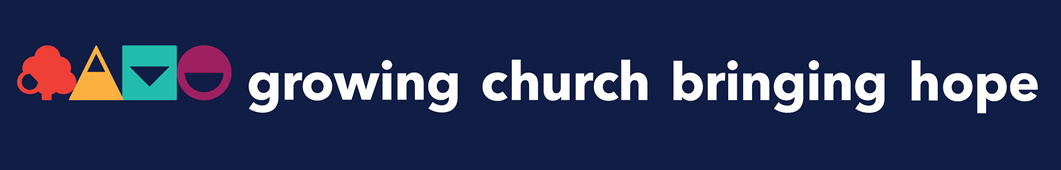 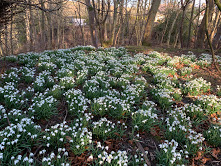 Allen SnowdropsAllen SnowdropsHEXHAM DEANERY DIARY – APRIL 2019HEXHAM DEANERY DIARY – APRIL 2019HEXHAM DEANERY DIARY – APRIL 2019BIG NEWSThe Deanery Pilgrimage continues after the great time we had in Alston parish last June.  This year we are planning another two-day pilgrimage which will complete the first circumnavigation of the deanery churches.  We are yet to finalise the route, but overall we are planning Greenhead to Warden over the two days, Friday 14 and Saturday 15 June.  The walk will call at each church where there will be linked exhibitions of a Christian Aid project we are looking to support.  This project works with displaced persons who are refugees in their own country, for example in Kenya, Nigeria and Iraq.We hope that all parishes will have pilgrims who join in – it truly was great last year, walking and talking with friends and new friends. One of the highspots was the middle evening we spent in Alston, and we are hoping to do similarly in Haydon Bridge, possibly at The Sill.  In order to make this happen we will need to have a fairly clear idea of numbers.  Staying over is as optional; as joining the pilgrimage itself, but it does add another dimension to the event.If you would like to know more please contact David on 01434 608882 or by email r.david.ratcliff@gmail.com. We will need to make bookings at The Sill very quickly, especially if we have a large number.  Please spread the word! The need to book is getting nearer every day.Hexhamshire Garden Trail 2019It’s the start of a new year and we have just started planning the garden trail in aid of St Helens for this year. The date is 23 June, a little later than previously, but with any luck we will be blessed with good weather.  Fifteen generous owners have once again agreed to open their gardens for the day. Some you may have visited before others will be completely new. As before each garden will show what can be done with their own particular plot given soil, altitude and time. Each garden has its own particular challenges to overcome, be that pests, predators or pernicious weeds and all visitors will both enjoy the garden that they see and learn from the challenges faced.As usual there will be plant and cake stalls so gardeners please bear the trail in mind when you are tidying up your garden, dividing plants or as I did last week find a shrub that has layered itself. We would welcome any contributions to these stalls.Any organisation is always looking for new blood and this year we would be very grateful if someone who is familiar with social media could join the team to help spread the word.For more information or to offer your services as a garden opener or helper please contact Jenny Stirling on 01434 600509 (there is an answer phone) or jenny@queensletch.comNew NewsHexham Deanery Evensong:  Sunday 7 July 6.30pm in Hexham AbbeyRegular EventsEvery Sunday9.30amHaltwhistle Holy CrossSung Eucharist10.15am St. Cuthbert's ,AllendaleBell Ringing10.15am St. Cuthbert's ,Allendale  Choir and Music Practice11.00amSt. Cuthbert's ,Allendale      Holy Communion11.00amGreenhead St CuthbertSung EucharistEvery Monday10.30am  (Not Bank Holidays)Haltwhistle Holy Cross Prayers Together2.30pm  St. Cuthbert's ,Allendale Prayer Group5.40pmHexham AbbeyChristian MeditationEvery Tuesday11.00am-noonThe Old Booking Hall, HaltwhistleChair Yoga£5 Phone 07773 16383312.00Hexham AbbeyHoly Communion1.30pm Samuel Kings School, Alston Let's Cook2.30-4.30pm   St. Cuthbert's Allendale Friendship Group (Hall)Every Tuesday in term time 1.30-4.00pm Samuel Kings School "Let's Cook" Community KitchenEvery Wednesday9.30am St. Cuthbert's ,Allendale Holy Communion9.30amHexham AbbeyHoly Communion10.15amHexham AbbeyTots’ Praise3.00p.m.     St. Cuthbert's ,Allendale Hand Bell GroupArnison Close6.30pm (term time)Hexham AbbeyChoral Evensong7.30-9.00pm  St. Cuthbert's ,Allendale Tower Bell PracticeEvery Thursday10.00amHaltwhistle Holy CrossHoly Communion6.30pm (term time)Hexham AbbeyChoral EvensongEvery Friday10.30am-12.30pmCairns Hall, KnarsdaleBrain Body Workout£7 per session07981 101651Every Friday 9.00pmSt John, GarrigillComplineLast Saturday in month 10.00-11.30am St. Cuthbert's Allendale Coffee Morning (Hall)Monday 1 
APPROACH TO THE CROSS
O Lord Christ, Lamb of God, Lord of Lords,
call us who are called to be saints,
along the way of thy Cross:
draw us, who would draw nearer to our King,
to the foot of thy Cross:
cleanse us, who are not worthy to approach
with the pardon of they Cross:
arm us, for the battles of holiness,
by the might of thy Cross:
and seal us in the kingdom of thy glory
among the servants of thy Cross,
O crucified Lord;
who with the Father and the Holy Ghost
livest and reignest one God
almighty, eternal,
world without end.

The Deanery Synod: Area Dean: Revd. Jeremy Thompson; Lay Chair: David Ratcliff, Deanery Development Group,  Deanery Synod reps.As we draw nearer to Easter can we pray daily for all communicants – faithful, lapsed, casual – that all may hear anew this Eastertide Christ’s command  to “Do this” and may we know Him in the breaking of the bread?
2.15pm Haltwhistle Holy CrossMothers Union7.30pmThe Rectory, AllendaleLent GroupTuesday 2 
All clergy in our Deanery – both in post and retired
2.00pmBarl End, AllendaleLent GroupWednesday  3 
Readers and Lay Ministers in our Deanery
11.30am Haltwhistle Holy Cross Frugal Lunch for Christian AidThursday  4 
Church Wardens and PCC members9.15amHaltwhistle Holy Cross Lent Stations of the Cross2.30pm6 Ropehaugh, AllendaleLent Group
Friday 5
ALLENDALE, St Cuthbert: Revd Jonathan Russell; Church Wardens: Jan Simmonds, Sandie Wilson
Saturday 6 
ALSTON, St Augustine: Revd Mark Nash-Williams; Church Wardens: Elizabeth Walton, Peter Smith10.00am Robin Wood activity day for refugee families2.00pmAllendale, St CuthbertBaptismSunday 7 LENT 5 PASSIONTIDE
THE WISDOM OF THE CROSS
O God, our salvation and truth, grant that we thy children, rejecting the proud wisdoms of the world , may betake ourselves to the Cross of thy dear Son, to walk by its way, to repose in its shadow, to venerate its mercy, and to embrace its scorn: through the same Jesus Christ Our lord. 
11.00am  Haydon Bridge St CuthbertParish Eucharist with Storybook Church
6.30pm Kirkhaugh Holy Paraclete BCP EvensongMonday 8 
BELTINGHAM, St Cuthbert : Revd. Benjamin Carter; Church Wardens: Anne Galbraith, Adrian Storrie:  Henshaw CE Primary School
7.30pmThe Rectory, AllendaleLent Group Tuesday 9 
FOURSTONES, St Aidan: Revd. Jeremy Thompson ; Reader: Pam Nobbs; Church Warden : Caro Dickinson 
For our Archbishops and Archbishops Council2.00pmBarl End, AllendaleLent GroupWednesday 10 
GARRIGILL, St John: Revd Mark Nash-Williams; Church Wardens: Alison Clapp
Thursday 11 
GREENHEAD, St Cuthbert: Church Wardens: Elsie Dixon, Jude Clark; Greenhead CE Primary School
9.15amHaltwhistle Holy Cross Lent Stations of the Cross2.30pm6 Ropehaugh, AllendaleLent Group 3.30pm Haydon Bridge Methodist Church Messy ChurchFriday 12 
HALTWHISTLE, Holy Cross: Sheila Williams; Church Wardens  Mary Alderson, Stephanie Wigham
11.00am Alston Parsonage Alston Moor Churches Green TeamSaturday 13 
HAYDON BRIDGE, St Cuthbert  Revd. Benjamin Carter; Church Wardens: David Thornhill, Gillian Valentine
9.30am Haltwhistle Methodist Church  Coffee Morning for Holy Cross10.00am Alston Masonic Hall St Augustine's Coffee Morning2.00pmAllendale, St CuthbertBaptismSunday 14 PALM SUNDAY HOLY WEEK
THE OBEDIENCE OF THE CROSS
O Lord Jesus Christ, who though thou wert Son of God most high, didst chose to learn obedience through sufferings, even unto death: Give us grace to do the will of the Father with an obedience like thine, resolute and tranquil, instant and complete; who now livest and reignest  in the glory of the eternal Trinity, God for ever and ever. 
10.00am Henshaw All Hallows Celebration Service11.00am St John, Garrigill Palm Sunday Procession and Eucharist 5.00pm God's Tent Venue t.b.a.
Monday 15 
HENSHAW, All Hallows : Revd. Benjamin Carter; Church Wardens: Anne Galbraith, Adrian Storrie
7.30pmThe Rectory, AllendaleLent GroupHoly Week begins 15 April Monday, Tuesday, Wednesday of Holy Week
6.30pm St. John LeeAddress followed by Compline Led by Rev'd Chris SimmonsTuesday 16 
HEXHAM, Hexham Abbey  Revd. Canon Dagmar Winter; Church Wardens: Steph Bingham, Richard Snow, Simon Caudwell, Rachael Haywood Smith
Wednesday 17 
KIRKHAUGH, Holy Paraclete: Revd Mark Nash-Williams; Church Warden: Richard Graham 
9.30amAllendale, St CuthbertHoly Communion11.30am Haltwhistle Holy Cross Frugal Lunch for Christian AidThursday 18 MAUNDY THURSDAY
THE LORD’S SUPPER
Lord, this is thy feast
prepared by thy longing,
spread at thy command,
attended at thine invitation,
blessed by thine own Word,
distributed by thine own hand
the undying memorial of thy sacrifice upon the Cross,
the full gift of thine everlasting love,
and its perpetuation till the end of time.
Lord, this is Bread of heaven, Bread of life,
that, whoso eateth, never shall hunger more.
And this the Cup of pardon, healing, gladness, strength,
that whoso drinketh, thirsteth not again.
So may we come, O Lord to thy Table:
Lord Jesu, come to us. 

As clergy, Readers and others renew their vows at the diocesan Chrism Eucharist today we pray for one another and for all those whom across the years have been prepared for  Confirmation and Communion. 
KNARESDALE, St Jude:  Revd Mark Nash-Williams; Church Wardens: Irene Boyles, Carol Grieves9.15amHaltwhistle Holy Cross Lent Stations of the Cross7.00pm Haltwhistle Holy Cross Maundy Thursday Service7.30pmAllendale St CuthbertMaundy Thursday Service
7.30pm St John Lee Parish Eucharist with the washing of feet7.30pm St Augustine, Alston Last Supper, Stripping of the Altars and VigilFriday 19 GOOD FRIDAY
EXALTATION OF THE CROSS
O Lord Jesus Christ, lifted up that all  might see what it is to love: Grant us so to behold and be drawn by thy love, that with our whole strength we may love both thee and all for whom thou didst die; who now livest and reignest in the unity of the Father and the Holy Spirit, God for ever and ever.
LAMBLEY, St Mary & St Patrick: Revd Mark Nash-Williams; Church Wardens : Margaret Pullin, George Forster10.00am St. John LeeLiturgy of the Day 10.00am Haltwhistle St Wilfirid's Good Friday Procession of Witness to Holy Cross10.30am Haydon Bridge on the Old Bridge Good Friday Act of Witness11.00am from Alston Quaker Meeting House Ecumenical Procession of Witness
12.00 noon Haydon Bridge St CuthbertThe First Hour12.00 noonWhitfield, Holy TrinityGood Friday Meditations2.00pmAllendale St CuthbertGood Friday Meditations

2.00pm  St. Cuthbert's Greenhead Final Hour2.00pm Henshaw All Hallows The Last Hour2.00pm St. John Lee An Hour at the Foot of the Cross3.00pm St Augustine, Alston Seven Last WordsSaturday 20 HOLY SATURDAYTHE DEPOSTITION
Lord, as thy loyal mourners lifted thy torn body from the tree, and gently swathed it for repose; so let us faithfully go forth to bind up the wounded spirit and salve the broken life; in thy dear Name, and to thy sole praise, who reignest in the glory of the eternal Trinity, world without end. 
NENTHEAD, St John: Revd Mark Nash-Williams: Church Wardens: Madeleine Harris, David Robinson11.00am Henshaw All Hallows Messy Church8.00pm St. John Lee Service of Light and renewal of Baptismal Vows
followed by a glass of wine in the Rectory8.30pm St John, Nenthead Easter Vigil and Eucharist
Sunday 21 EASTER DAY
EASTER
Thou art risen, O Lord!
Let the gospel trumpets speak
and the news as of holy fire, 
burning and flaming and inextinguishable,
run to the end of the earth.Thou art risen, O Lord!
Let all  creation greet the good tidings
with jubilant shout;
for its redemption has come,
the long night is past, the Saviour lives!
and rids and reigns  in triumph
now and unto the ages of ages.Thou art risen, O Lord!
let the quiet Altar dazzle with light;
let us haste to thy Presence,
wondering, incredulous for joy;
and partake of thy Risen Life..Thou art risen, my Lord and my God!
Rise up, my heart, give thanks, rejoice!
And do thou, O Lord, deign to enter it
despite the shut doors.
Show me thy hands and thy side,
that it is tou thyself.
send me about thy business,
servant of the living King, the King of kings;
and hide my life in thine
for ever and ever. 
6.30am Haydon Bridge Old Church Liturgy of Easter9.30am Haltwhistle Holy Cross Easter Service9.30 am St Jude, Knaresdale Eucharist10.00am St. Michael & AA Warden Parish Communion (BCP) 10.00am St. Aidan Stagshaw Holy Communion10.00am St. John Lee Parish Eucharist11.00am Greenhead St CuthbertEaster Service

11.00am Haydon Bridge St Cuthbert Parish Eucharist with Storybook Church11.00am St Augustine, Alston Eucharisttime t.b.c. St John, Garrigill Messy Easter3.00pm Ss Mary & Patrick, Lambley Eucharist & Baptisms6.30pm Holy Paraclete, Kirkhaugh BCP Eucharist
Monday 22 
NINEBANKS, St Mark : Revd Jonathan Russell;  Church Wardens : Marina Wallace, Dorothy Summers
Tuesday 23 
ST JOHN LEE, St John of Beverley: Revd. Jeremy Thompson : Church Wardens:  Pam Nobbs, Sybil Gill, Cath Belcher
Wednesday 24 
WARDEN, St Michael & All Angels: Revd. Jeremy Thompson ; Reader: Pam Nobbs; Church Wardens : Ruben Straker, Mr. Benson 
Thursday 25 
For our sisters and brothers in all the other Church denominations serving in our area. 
3.30pmAllendale Trinity MethodistMessy Church ExtraFriday 26 
WHITLEY CHAPEL, St Helen: Revd Andrew Patterson ; Church Wardens : Barbara Parker, Jennifer Stirling; Whitley Chapel CE First School 
Saturday 27 
WHITFIELD, Holy Trinity : Revd Jonathan Russell;  Church Warden : John Blackett-Ord; Whitfield CE Primary School10.00 am Knarsdale Community Hall St Jude's Coffee Stop2.00pm Acomb Village HallVintage Fashion ShowTickets £12 including fizz and cake.

Sunday 28 EASTER 2
THE EARTHQUAKE
O Lord whose wondrous cross hath shaken every earthly power, and opened the dark prisons  of the dead: by its undying mercy and might release us, we beseech he, from the bonds of our death, to go forth rejoicing and free; who livest and reignest with the Father and the Holy Ghost, one God world without end. 9.30am  Haltwhistle Methodist Church Coffee Morning for St Cuthbert's5.00pm Haydon Old Church Evening Prayer for St George5.30pm Warden ChurchA concert promoted, and played by John Green and friends entitled The Enraged Musician!: A revival of the music of Michael Christian Festing 1705 - 1752
Monday 29 ST GEORGE
NEWBROUGH, St Peter: Revd. Jeremy Thompson; Reader: Pam Nobbs; Church Warden: Caro Dickinson; Newbrough CE Primary School
Tuesday 30 ST. MARK
Pray for our church schools : Greenhead CE Primary School; Henshaw CE Primary School; Newbrough CE Primary School; Whitfield CE Primary School; Whitley Chapel CE First School
